DIOCESE of CARLISLE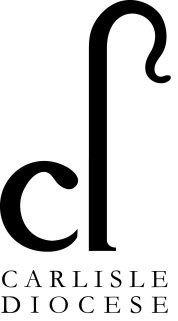 SAFEGUARDING DEVELOPMENT PLAN (2019 -2022) April 2021 UpdateOur Safeguarding Development Plan seeks to cover the policy commitments made in “Promoting a Safer Church” & to bed in some of the priorities we set following our SCIE (Social Care Institute for Excellence) Audit in 2016. It is     complimented by our Cathedral Safeguarding Development Plan – agreed by Chapter - which takes forward key actions from the 2018 SCIE Cathedral Audit.Two events however continue to dominate the development of safeguarding in our Diocese & Cathedral.Lockdowns & the closure of some churches leave us unsure about the scope of future church activities, funding & the numbers of volunteers. Lockdown has delayed key scheduled tasks such as the Past Cases Review (PCR2)The third IICSA Report into the Church of England is driving further structural & policy changes. Ongoing work at a national level will result in new allegations/risk management & safer recruitment policies, & a further move to on-line training as a norm. At a national level, an independent safeguarding structure, with a new trustee body responsible for safeguarding will take over central responsibility from bishops. There will be an interim arrangement for additional independent oversight of safeguarding, prior to the establishment of the new trustee body. DSA’s will become Diocesan Safeguarding Officers managed externally to the diocesesColour codeColour codeColour codeProgressProgressProgressProgressOn targetOn targetOn targetOn targetFurther work to move this forward is requiredFurther work to move this forward is requiredFurther work to move this forward is requiredFurther work to move this forward is requiredWork has not yet commencedWork has not yet commencedWork has not yet commencedWork has not yet commenced1. Promoting a safer environment & culture 1a) Deliver our training priorities:Promote & ensure access to the new Basic Awareness & Foundation modules on lineTraining support staffVolunteers completing Basic Awareness & Foundation on line Volunteers completing Basic Awareness & Foundation on line We need to collate any data on completion for 2020Once we have the outcomes of the 2021 Articles of Enquiry (detail of parishes with a PSO) & have clarified any changes to national training packages, we shall publicise the links & guidance on the website & a further briefing will go to incumbents, PSO’s & PCC SecretariesDeliver Leadership training to clerical & relevant lay leaders To consider as part of new DSA/DSO roleVolunteers attending the Leadership module on line or in face to face sessions. To commence Spring/Summer 2021Volunteers attending the Leadership module on line or in face to face sessions. To commence Spring/Summer 2021Face to face training ceased in early March 2020. 2 x e-modules were delivered in late 2020. There is now a backlog of those requiring refresher trainingDuring the transition into the new training structure due Spring/Summer 2021 we  commissioned 2 x pilot e-modules for Autumn 2020 delivery to new ordinands, Readers in training & new choir chaperonesClarify the appropriate level of training required of clergy with Permission to OfficiateBishop’s staffAs part of the review of PTO, the training requirement for each continuing PTO has been assessed & recorded As part of the review of PTO, the training requirement for each continuing PTO has been assessed & recorded This was a new target for 2019/20 –deferred to 2021 due to lockdown. This was identified as a major deficit in our 2019 national return as we could not properly identify these clergy or their training requirements. We have now developed the process necessary to support thisDeliver proposed new specialist modules in the new training frameworkTraining support staffDelivery of updated coursesDelivery of updated coursesThis will be a new target for later in 2021We are waiting to see the new modules due for roll out from Spring 2021. Core Leadership training will however be the priority for the new DSA1b) Listening to Children & Young PeopleEstablish with the Network Youth Churches mechanisms to explore with young people how safe they feel in church settings & when necessary what changes we might makeLeaders NYC Project established to start Autumn 2021Project established to start Autumn 2021This was a new target for 2019, to be progressed in 2021 -  delayed due to lockdown & subsequent leadership changes & realignmentsWe need to set a date to begin this work as part of a larger initiative to QA the management, delivery & policies adopted by NYC & other workers with children & young people1c) Strengthen Safeguarding in our Parishes Ensure that each parish/group of parishes/mission community has a lay Parish Safeguarding Officer (PSO)Archdeacons Rural DeansThe number of parishes with an identified lay PSO measured by using the 2020 Enquiries as a baseline. Target is 100% coverage The number of parishes with an identified lay PSO measured by using the 2020 Enquiries as a baseline. Target is 100% coverage In 2018, 305 churchwardens were asked to confirm their parish had a lay PSO. 80% said yes & 5% said noWe have measured this using the annual Archdeacons’ Articles of Enquiry. Since lockdown began to lift, we do not know how many active PCO’s we now have. The 2021 Articles will tell us thisPSO’s have regular opportunities to meet the DSA for consultation across the rural deaneriesArchdeacons Rural DeansA DSA drop in session is held at least annually in each deaneryA DSA drop in session is held at least annually in each deaneryThis was not possible in 2020To rebook if possible from Summer  2021Focus on those parishes with significant training & support requirementsArchdeacons & Rural DeansParish training needs & progress with safer recruitment is knownParish training needs & progress with safer recruitment is knownThis was now a new measure for 2020. It was not taken forward during lockdownIt has proved difficult to collect this data in addition to the multitude of other returns required of parishes. It will be addressed as part of the initiative to collect better overall data on church officers2. Safely recruiting & supporting those with responsibility relating to children, young people & vulnerable adults2a) Ensuring that DBS Checks are undertaken as part of Safer RecruitmentEnsure that the number of DBS checks requested is as requiredDiocesan SecretaryThe number of checks made as compared to those requiredThe number of checks made as compared to those requiredIn 2018 we undertook 598 checks – including PCC members & Readers seeking re-licencing. In 2019 we undertook 560, but this fell to 221 in 2020 (as PSO’s shielded & working a paper system became very difficult)We still need to know how many require a DBS certificate. This will form part of the transition to a paperless DBS application process in 2021Focus on those parishes where no DBS check has been requested in the previous yearParishes who have not requested a DBS check Parishes who have not requested a DBS check This was a new measure for 2019. To progress 2021Knowledge of parishes in respect of training & safer recruitment will be triangulated with this detail3. Delivering key policy objectives3a) Completing PCR2Complete the reviewDSA with Review Reference Group & auditorsReview signed off & return submitted nationallyReview signed off & return submitted nationallyN/AThe Review commenced 2 November & despite delays due to lockdowns, the fieldwork was virtually  complete by Easter 2021. Reviewers will report draft findings to the DSAP in April 2021Complete any required additional work thrown up by the ReviewDSA, Reference Group & DSAP Review documentation signed off by reviewersReview documentation signed off by reviewersN/ASome face to face reassessment will & follow up of historic incidents will not be complete until the summer3b) Putting in place new Safeguarding postsReview the job profile & person specification of the DSA/DSO post with reference to emerging national requirements, & recruitDiocesan Secretary & Leadership TeamNew arrangements in place Spring 2021New arrangements in place Spring 2021This is a new target for 2021Completed – new DSA appointed & to commence June 2021Consider options for 2021 training deliveryDiocesan Secretary & Leadership TeamNew arrangements in place Spring/Summer 2021New arrangements in place Spring/Summer 2021This is a new target for 2021This is ongoingRecruit a new Chair for the DSAP & supplement the current membershipBishop of Penrith (Vice Chair)New arrangements in place Spring 2021New arrangements in place Spring 2021This is a new target for 2021We are as yet unclear how the remit of a DSAP might change in a new world, but need to progress this. A new Health member has been identified3c)Making sure Safeguarding Arrangements are effectiveSafeguarding  risk assessments are prepared for new Agreements and reviewed annually for continuing AgreementsDSAP Sub GroupThe number of risk assessments & risk management plans prepared for the first time or reviewed in the yearThe number of risk assessments & risk management plans prepared for the first time or reviewed in the yearThe number of active Agreements more than halved in 2020The new DSA will revisit these as she revisits the remaining Agreements3d) E-PoliciesUpdating our website to support  e-policiesComms. ManagerWe offer quick guides & access to key policiesWe offer quick guides & access to key policiesIn 2018 we revised & updated our website to reflect all the practice guidance issued prior to end 2017Our website was refreshed for lockdown but is due for review during April/May 20217e) Case ManagementConfiguring a new electronic case management systemAdmin. staffSystem is in place & compliantSystem is in place & compliantThis is a national project for 2021Implementation timescale & implications unknown but are likely late 2021. It will link with development of a national people database for the Church